МУНИЦИПАЛЬНОЕ БЮДЖЕТНОЕ ОБЩЕОБРАЗОВАТЕЛЬНОЕ УЧРЕЖДЕНИЕ«ЦЕНТР ОБРАЗОВАНИЯ СЕЛА УЭЛЬКАЛЬИМЕНИ ПЕРВОЙ КРАСНОЗНАМЁННОЙ ПЕРЕГОНОЧНОЙ АВИАДИВИЗИИ»                             Утверждено педагогическим советомпротокол от  22.05.2020 № 5Введено в действиеприказом МБОУ «ЦО с. Уэлькаль»от 25.05.2020 № 01-05/100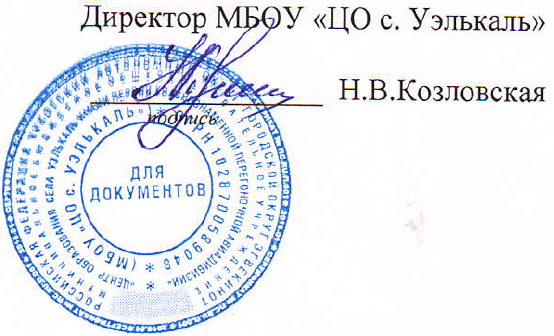 Рабочая программаобщекультурной направленности «Умелые Ручки»1 час в неделю, 34 часа  в годСоставитель:  Лейта Р.Ю. учительтехнологии2020-2021 учебный годПояснительная запискаНастоящая рабочая программа разработана:согласно статье 2 Федерального закона от 29 декабря 2012 года № 273-ФЗ "Об образовании в Российской Федерации";с основными положениями Федерального государственного образовательного стандарта начального общего образования, утвержденного приказом Министерства образования и науки РФ от 6 октября 2009 г. N 373;с Приказом  Министерства образования и науки РФ от 31 декабря 2015 г. N 1576 "О внесении изменений в федеральный государственный образовательный стандарт начального общего образования, утвержденного приказом Министерства образования и науки Российской Федерации от 6 октября 2009 г. N 373;с Письмом Министерства образования и науки РФ и Профсоюза работников народного образования и науки РФ от 16 мая 2016 г. N НТ-664/08/269;с основной образовательной программой основного общего образования МБОУ «ЦО с.Уэлькаль»;с Положением  о рабочей программе учебных предметов, курсов,  дисциплин (модулей) и программ внеурочной деятельности МБОУ «ЦО с.Уэлькаль», утвержденного приказом № 100  от 25 мая  2020 года.Программа разработана на основе Примерной программы внеурочная деятельность школьников. Методический конструктор / Д. В. Григорьев, П. В. Степанов. – М.: Просвещение, 2011. – (стандарты второго поколения). Программа кружка «Умелые руки»  разработана для занятий с учащимися 5-8 класса во второй половине дня ,2 часа в неделю, 70ч. в год, в соответствии ФГОС основного общего образования второго поколения. В процессе разработки программы главным ориентиром стала цель гармоничного единства личностного, познавательного, коммуникативного и социального развития учащихся, воспитание у них интереса к активному познанию истории материальной культуры и семейных традиций своего и других народов, уважительного отношения к труду.Планируемые результаты освоения программыЛичностные результатыВоспитание патриотизма, чувства гордости за свою Родину, российский народ и историю России.                                                                                                                                           Формирование целостного, социально ориентированного взгляда на мир в его органичном единстве и разнообразии природы, народов, культур и религий.                                 Формирование  уважительного отношения к иному мнению, истории и культуре других народов.                                                                                                                                             Принятие и освоение социальной роли обучающегося, развитие мотивов учебной деятельности и формирование личностного смысла учения.                                                Развитие самостоятельности и личной ответственности за свои поступки, в том числе в информационной деятельности, на основе представлении о нравственных нормах, социальной справедливости и свободе.                                                                         Формирование эстетических потребностей, ценностей и чувств.                                              Развитие навыков сотрудничества с взрослыми и сверстниками в разных ситуациях, умений не создавать конфликтов и находить выходы из спорных ситуаций.         Формирование установки на безопасный и здоровый образ жизни.Метапредметные результатыОвладение способностью принимать и реализовывать цели и задачи учебной деятельности, приемами поиска средств ее осуществления.                                                   Освоение способов решения проблем творческого и поискового характера.                    Формирование умений планировать, контролировать и оценивать учебные действия в соответствии с поставленной задачей и условиями ее реализации, определять наиболее эффективные способы достижения результатов.                                                            Использование знаково-символических средств представления информации для создания моделей изучаемых объектов и процессов, схем решения учебных и практических задач           Овладение логическими действиями сравнения, анализа, синтеза, обобщения, классификации по родовидовым признакам, установления аналогий и причинно-следственных связей, построения рассуждения, отнесения к известным понятиям.                Готовность слушать собеседника и вести диалог, признавать возможность существования различных точек зрения и права каждого иметь свою, излагать своё мнение и аргументировать свою точку зрения и оценку событий.Предметные результатыПолучение первоначальных представлений о созидательном и нравственном значении труда в жизни человека и общества, о мире профессий и важности правильного выбора профессии.                                                                                                                           Формирование первоначальных представлений о материальной культуре как предмете предметно-преобразующей деятельности человека.                                                      Приобретение навыков самообслуживания, овладения технологическими приемами ручной обработки материалов, усвоение правил техники безопасности;                            Использование приобретенных знаний и умений для творческого решения несложных конструкторских, художественно-конструкторских (дизайнерских), технологических и организационных задач.Организация деятельности кружка.Кружок комплектуется из учащихся 5- 8 классов. Режим работы кружка –                                           1 занятие в неделю по 2 часа.Структура программыПрограмма кружка «Умелые руки» основана на принципах природосообразности, последовательности, наглядности, целесообразности, доступности и тесной связи с жизнью.Программа предусматривает преподавание материала по «восходящей спирали», то есть периодическое возвращение к определенным темам на более высоком и сложном уровне. Все задания соответствуют по сложности детям определенного возраста.Изучение каждой темы завершается изготовлением изделия, т.е. теоретические задания и технологические приемы подкрепляются практическим применением к жизни.Программа предполагает работу с детьми в форме занятий, совместной работы детей с педагогом, а также их самостоятельной творческой деятельности.В программу включены следующие разделы: Работа с бумагойОстров ненужных вещейЗнакомство с прикладным творчеством чукчей и эскимосовИзготовление орнаментов из бумагиИзготовление орнаментов из кожи, бисера и мехаВышивание бисеромИзготовление мешочков для телефона в чукотском стилеТворческий проектВыставки, экскурсии, праздники.Содержание всех разделов построено по следующему алгоритму:                                        Исторический аспект                                                                                                                                  Связь с современностью                                                                                                                      Освоение основных технологических приемов, выполнение учебных заданий                         Выполнение творческих работ (индивидуальных, групповых или коллективных).         Предполагаются различные упражнения, задания, обогащающие словарный запас детей. Информативный материал, небольшой по объему, интересный по содержанию, дается как перед практической частью, так и во время работы. При выполнении задания перед учащимися ставится задача определить назначение своего изделия. С первых же занятий дети приучаются работать по плану:Эскиз                                                                                                                                                     Воплощение в материале                                                                                                                       Выявление формы с помощью декоративных фактур.                                                                      Программа ориентирует обучающихся на самостоятельность в поисках композиционных решений, в выборе способов приготовления поделок.                                                                    Программой предусмотрен творческий проект по теме декоративно-прикладного искусства.Формы и  методыПриоритет отдается активным формам преподавания:-   Практическим: упражнения, практические работы, практикумы;-   Наглядным: использование схем, таблиц, рисунков, моделей, образцов;-  Нестандартным: эстафета творческих дел, конкурс, выставка-презентация, викторина;- Сочетание индивидуальных, групповых и коллективных форм работы. Дидактический материал: Журналы, статьи, публикации с описанием техники изготовления изделия из бумаги и природного материала. Чертежи, схемы, эскизы будущих изделий.Литература: 1. Декоративно-прикладное искусство в школе. А.С. Хворостов», «Просвещение», Москва, 1996 г.2. Учим детей чувствовать и создавать прекрасное. «Изд. Акад.развития», Ярославль, 20013. Чудесные поделки из бумаги, «Просвещение», Москва 19924. Аппликационные работы в начальных классах, «Просвещение», Москва, 19905. Трудовое воспитание младших школьников во внеклассной работе. «Просвещение», Москва, 20056. Рукоделие. Умелые руки. «Фолио», Харьков7.Учим детей мастерить , Э.К. Гульянс, «Просвещение», Москва8. Сказка оригами. Игрушки из бумаги. «ЭКСМО СПб Валерия СПД», 20049. Необычные Игрушки и сувениры. Самоделки из природных материалов «ЭКСМО» Москва, 200510. Мягкая игрушка. Игрушки в подарок. «ЭКСМО» Москва,200511. Пластилиновые картины. «Феникс» Ростов-на-Дону,200612.Журнал «Школа и производство»13. Газета «Делаем сами» 14. Газета «Мастак»15. Узоры из бумажных лент./ Пер.санг. – М.: Издательство «Ниола-Пресс», 2007. – 112 с.: ил.16. Необычные сувениры и игрушки. Самоделки из природных материалов. –М.6 Изд-во ЭКСМО, 2005. – 64 С., ил.Тематический план№ п\пПеречень разделов, темВид занятияКол-во часов№ п\пПеречень разделов, темВид занятияКол-во часов1.Введение. Вводный инструктаж Теория12.«Сказочная страна»Практическое занятиеПриродный материал73.Изготовление открыток ко Дню УчителяПрактическое занятиеКартон, цв. бумага24.Изготовление коробочек для карандашейПрактическое занятие(коробочки из под чая, техника папье-маше)25.«Новогодняя сказка»Изготовление ёлочных игрушек6МОДУЛЬ национально-региональный компонентМОДУЛЬ национально-региональный компонентМОДУЛЬ национально-региональный компонентМОДУЛЬ национально-региональный компонент6.НРК Искусство Чукоткитеория17.НРК Косторезы Чукоткитеория18.НРК Знакомство с чукотским и эскимосским орнаментомтеория19.НРК Изготовление орнамента из бумагиПрактическое занятие110.НРК Изготовление орнамента из кожи, меха и бисераПрактическое занятиеОрнамент на круге811.НРК Изготовление мешочка для телефона из кожи и мехаПрактическое занятие812.НРК Сережки из бисераПрактическое занятие613НРК  Сувениры из кожи мехаПрактическое занятие814 НРК Творческий проектЭтапы проекта, требования к проекту18Итого:70ч